ОЛЕВСЬКА МІСЬКА РАДАЖИТОМИРСЬКОЇ ОБЛАСТІРОЗПОРЯДЖЕННЯОлевського міського голови12.03.2020                                                                                                           № 52Про скликання чергової  LІІ сесії міської ради VІІ скликанняВідповідно до п. 8 ч. 4 ст. 42, ч. 12 ст. 46 Закону України «Про місцеве самоврядування в Україні», керуючись Законом України «Про доступ до публічної інформації»:Скликати чергову LІІ сесію Олевської міської ради VІІ скликання 19.03.2020  року о 11.00 год. у великому залі засідань Олевської міської ради.Міський голова                                                                                   Олег ОМЕЛЬЧУКПОГОДЖЕНО:Керуючий справами виконавчогокомітету Олевської міської ради         __________  Юрій Русин __________                                                                                                            (підпис)                                                              (дата)Перший заступник міського головиз питань економічного розвитку,          інвестицій, земельних відносин та комунальної власності            ________ Олександр Ніколайчук________                                                                                                                                 (підпис)                                                                                       (дата)Заступник міського головиз гуманітарних питань                           _________ Яків Осипчук  ________та соціальної політики                                                        (підпис)                                                              (дата)Начальникюридичного відділу                      _______   Андрій Кравченко     ________                                                                                      (підпис)                                                                                  (дата)Заступник міського голови          з питань житлово-комунального          господарства, архітектури та будівництва                                      _________ Сергій Мельник ________                                                                                                     (підпис)                                                                     (дата)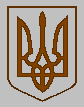 